William Tell Overture: Part 1E  E	 E	  E  E	 E	   		E  E	 A	   2	4 E  E	 E	  E  E	 E	   		E  E	 A	   2	4 E  E	 E	  E  E	 E	   		E  E	 A	   2	4 E  E	 E	  E  E	 E	   		E  E	 A	   2	4    7	 7	  7____		    A	 4	   A	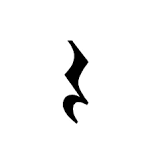 Key:RED = E STRINGWilliam Tell Overture: Part 2E  E	 E	  E  E	 E	   		E  E	 A	   E	A E  E	 E	  E  E	 E	   		E  E	 A	   E	AE  E	 E	  E  E	 E	   		E  E	 A	   E	A   E  E	 E	  E  E	 E	   		E  E	 A	   E	A E	 E	  E____		    A	 A	   A	Key:RED = E STRINGWilliam Tell Overture: Part 3E  E	 E	  E  E	 E	   		E  E	 E	   4	5 E  E	 E	  E  E	 E	   		E  E	 E	   4	5  E  E	 E	  E  E	 E	   		E  E	 E	   4	5  E  E	 E	  E  E	 E	   		E  E	 E	   4	5    E	 E	  E____		    E	 4	   5	Key:RED = E STRING